В рамках Всероссийского  конкурса  лучших проектов  создания комфортной  городской среды  в малых городах и исторических поселенияхРеализация проекта «Благоустройство Городской площади (пл. Советская,  центр г. Гаврилов Посад)»Начало работ: 01.07.2019Завершение работ: 29.10.2019Виды работ:- демонтаж (осветительных приборов и ограждений, корчевка пней);       - земляные работы (планировка территории);       - устройство лестниц, пандусов, подпорных стенок;        - устройство покрытий (плитка, гранитный отсев);       - установка осветительного оборудования;       -установка фонтана и малых архитектурных форм;       -озеленениеПодрядчик: ООО «Воймига»Фотоотчет выполнения работ (продолжение)Фото от  21.08.2019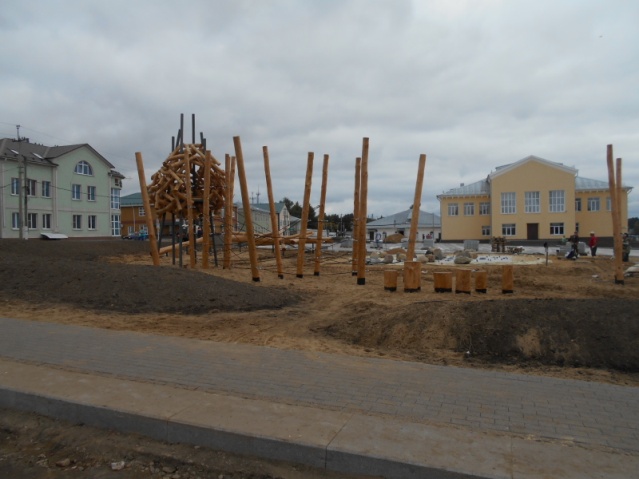 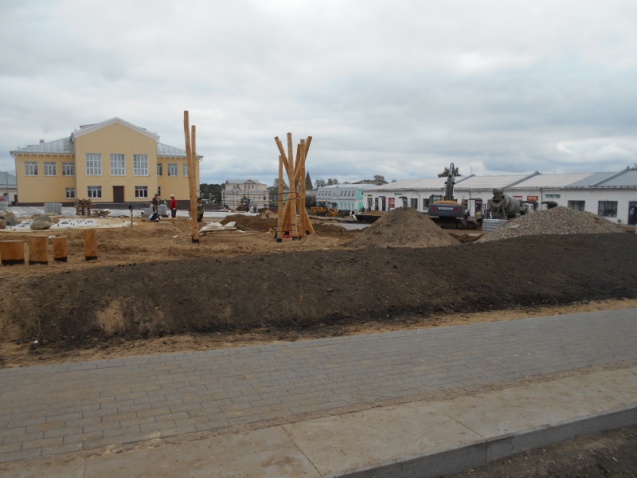 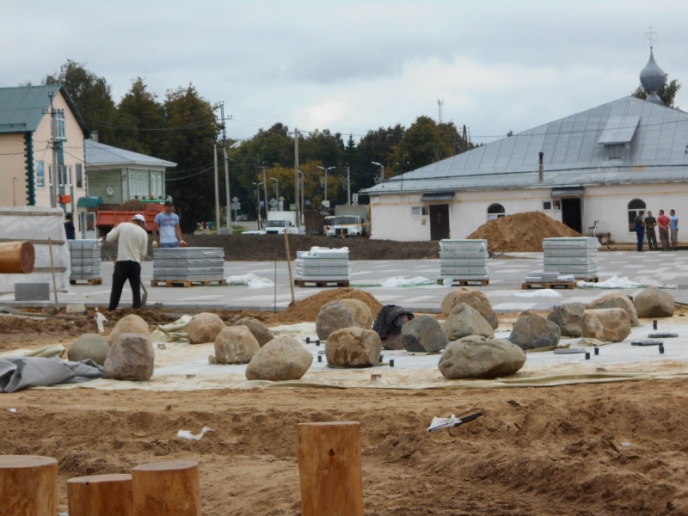 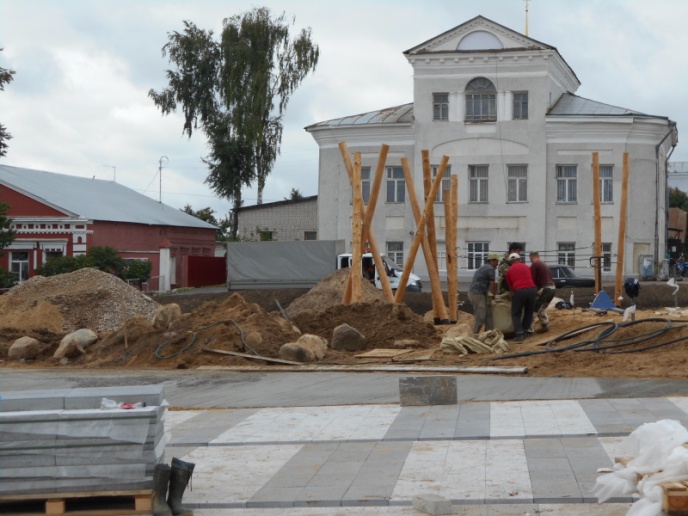 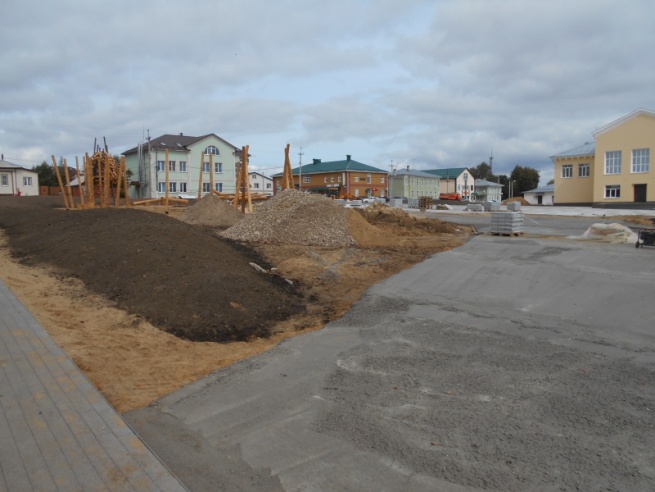 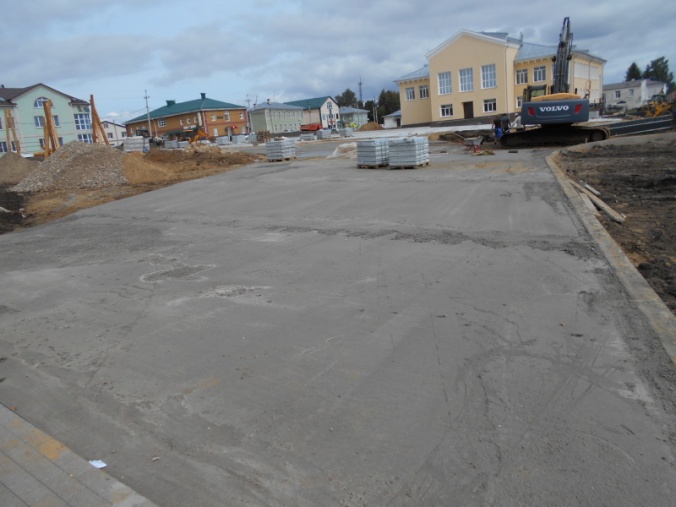 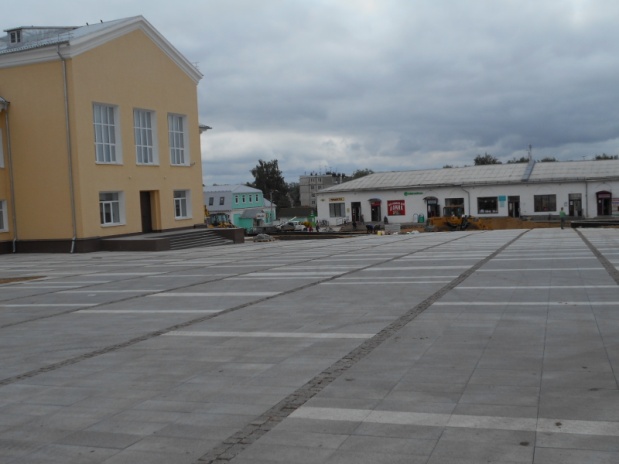 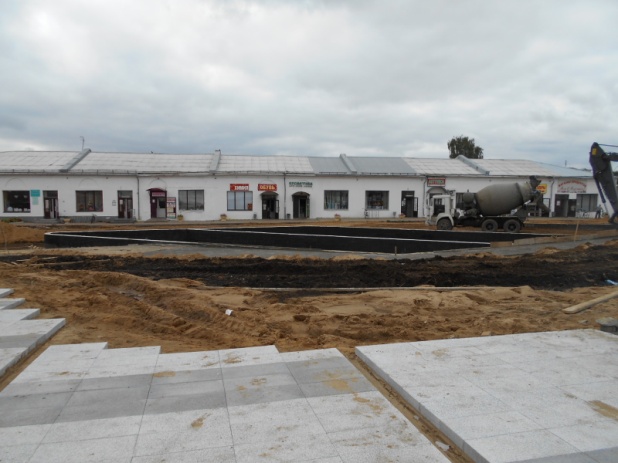 